ANMELDEFORMULAR FERIENFREIZEIT DÜLMEN 07.08-10.08.18: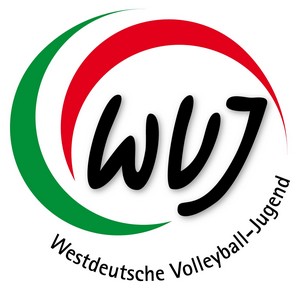 Im Ernstfall sind sachgerechte Informationen sehr wichtig. Deshalb bitten wir Sie, uns die nachstehenden Fragen gewissenhaft zu beantworten.Angaben zu meinem Sohn/ meiner TochterName: _____________________________________________Geb.-Datum: ________________________________________Angaben zu einem ElternteilName: _________________________________________________________Anschrift: _______________________________________________________Telefonnummer: _________________________________________________Handynummer: __________________________________________________E-Mailadresse: ___________________________________________________Worauf ist zu achten?Allergien/ Unverträglichkeiten/Medikamente:____________________________________________________Besondere Essgewohnheiten (z.B. vegetarisch):_____________________________________________________ImpfstatusIst Ihr Sohn/Ihre Tochter gegen Tetanus geimpft?                   ja                  neinBitte wenden!VersicherungsangabenName der Krankenkasse: ________________________________________________________Adresse der Krankenkasse: _______________________________________________________Krankenversicherungsnummer: ___________________________________________________Name d. Elternteils bei dem der Teilnehmer/ die Teilnehmerin versichert ist:_______________________________________BadeerlaubnisMein Kind ist                   Schwimmer                       Nichtschwimmer   Mein Kind darf unter Aufsicht von Erwachsenen im See schwimmen.       ja                        neinKosten und AnmeldungDie Teilnehmerkosten betragen 75 €. Bitte überweisen Sie den Gesamtbetrag auf folgendes Konto:Westdeutsche Volleyball-Jugend                                                                                                             Sparkasse Dortmund                                                                                                                                   Kontonummer: 511005485                                                                                                                                                   Bankleitzahl: 44050199                                                                                                                                      Verwendungszweck: Dülmen 2018+ Name Ihres KindesDie Anmeldung ist erst wirksam, wenn bis zum 31.05.18 der Teilnahmebeitrag auf dem Konto eingegangen ist und das Anmeldeformular vorliegt. Bis dahin haben Sie auch die Möglichkeit zum kostenlosen Reiserücktritt und bekommen den gesamten Teilnahmebeitrag erstattet.EinverständniserklärungMeine Tochter/mein Sohn ist von mir angewiesen worden, den Anordnungen der Verantwortlichen der Freizeit der Westdeutschen Volleyball-Jugend e.V. Folge zu leisten. Eine Haftung bei selbstständigen Unternehmungen die nicht von den Verantwortlichen angesetzt sind, übernimmt der/ die Erziehungsberechtigte selbst.Mir ist bekannt, dass mein Sohn/ meine Tochter auf eigene Kosten nach Hause geschickt werden kann, wenn das Verhalten die Durchführung der Ferienfreizeit gefährdet oder er/ sie sich durch sein/ ihr Verhalten selbst gefährdet.Für abhanden gekommene Gegenstände wird keine Haftung übernommen.Ort, Datum, Unterschrift der/des Erziehungsberechtigten  Westdeutsche Volleyball-Jugend  Westdeutsche Volleyball-Jugend  Westdeutsche Volleyball-Jugend Lea Thiemann Lea Thiemann  Bovermannstraße 2a  Bovermannstraße 2a  44141 Dortmund  44141 Dortmund